Art School 
Course Aims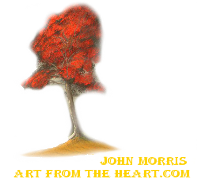 Week 1. Introduction and what do you already know?Course aimsHow to paint the sky and the water. 15 mins at the end to ask questions and chat. While paintings are drying Week 2  How to paint clouds and mountains- Adding clouds into the sky-Thinking about the different shapes of mountains. - Laying the base colour for the mountain15 mins at the end to ask questions and chat. While paintings are drying Week 3	Snow and mist	-How to lay snow on the mountains	-Creating mist at the base of the mountains 15 mins at the end to ask questions and chat. While paintings are drying Week 4 	Trees from a distance and laying the landHow to paint trees in the distance, thinking about colour and shape. The further things are away from you the lighter they are. How to create the shadow colour for next week’s lesson where we will be looking at how to paint grass.15 mins at the end to ask questions and chat. While paintings are drying Week 5Grass painting How to create effective looking grass setting in your paintingWeek six Evergreen trees close up. 	Shape and definitionFinishing up the painting. Review what we have learned in six weeks. 